Координационный совет российских Уполномоченных обсудил проблемы образования 7 ноября состоялось заседание Координационного совета уполномоченных по правам человека в субъектах Российской Федерации. Темой обсуждения стала защита прав граждан на образование.В ходе мероприятия участники обсудили наиболее актуальные проблемы доступности и качества образования в России, обеспечения инклюзивного образования, безопасности и комфортных условий обучения.Выступившая на форуме Министр просвещения Российской Федерации Ольга Васильева поддержала предложение о включении омбудсменов в состав рабочих групп по разработке образовательных программ федерального и регионального уровня.В рамках Координационного совета омбудсмены рассмотрели актуальные вопросы в сфере образования: о нехватке мест в дошкольных образовательных учреждениях, создании комфортных условий пребывания в образовательных организациях общего образования, проблемы ликвидации школ в сельских местностях по причине экономической нецелесообразности их содержания, обеспечение доступности инклюзивного образования и другие.Уполномоченный по правам человека в Красноярском крае Марк Денисов выступил со специальным докладом ««Образование граждан, относящихся к представителям малочисленных народов РФ»Новшеством в работе Координационного совета станет специальный доклад по итогам работы. В документ войдут результаты исследований, проведенных уполномоченными по правам человека, а также рекомендации и предложения по решению выявленных проблем.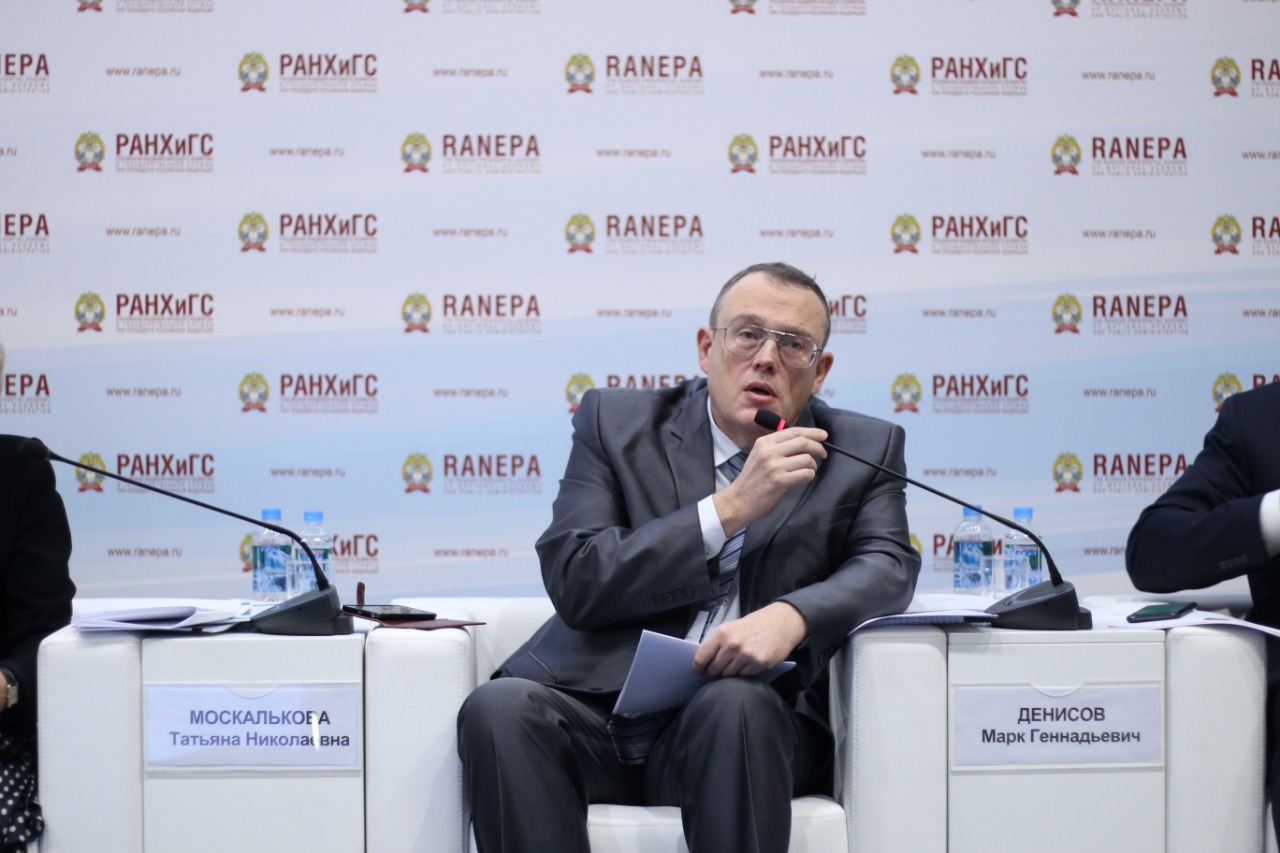 